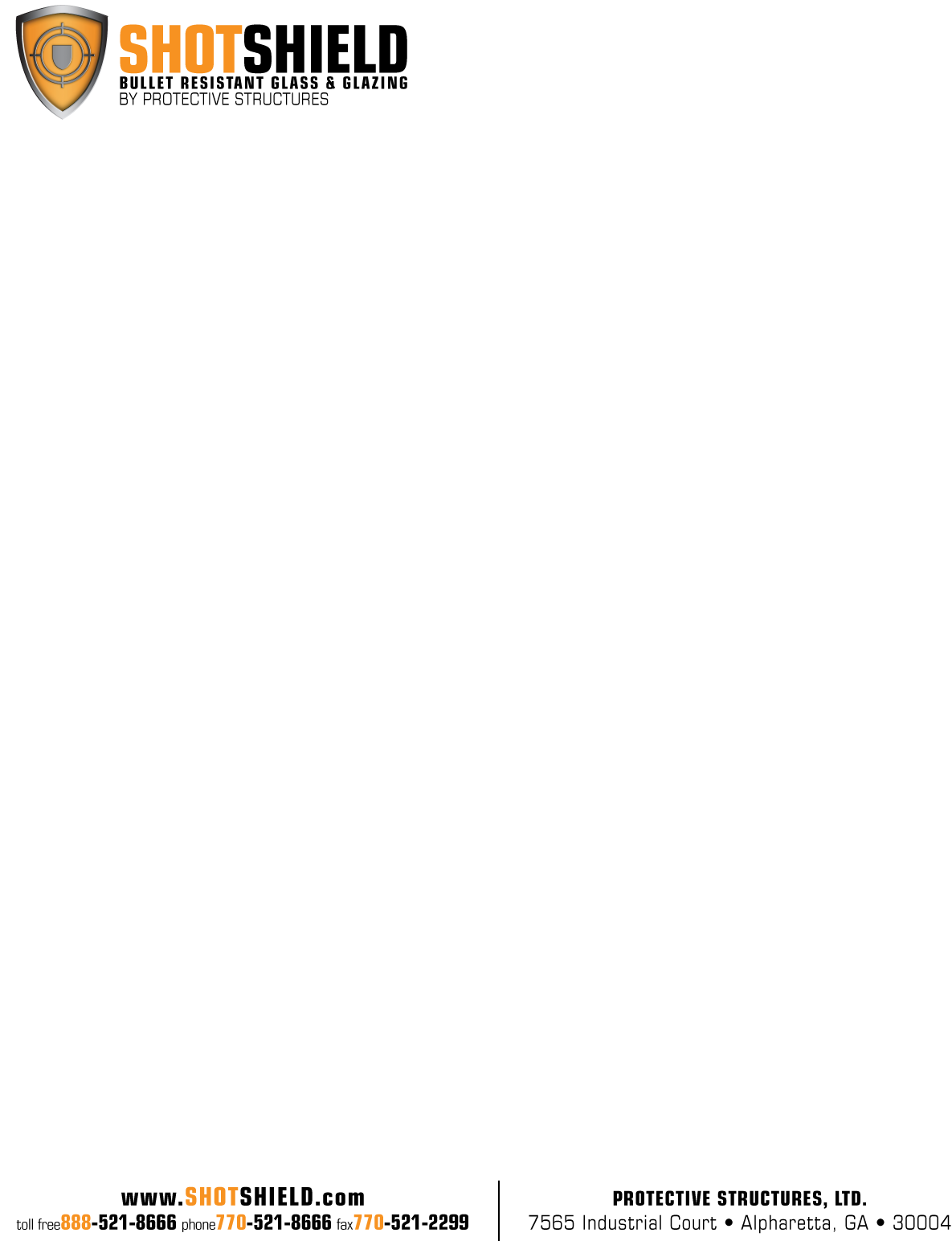 PRODUCT NAME:			2- 3/32” Bullet Resistant Glass – UL Level IIIPRODUCT CODE:			BR-233PRODUCT DESCRIPTION:		Applications:  	A multi-ply annealed glass laminated meeting Underwriters Laboratories (U/L) Standard 752 for ballistic protection, Level III (SPSA)PRODUCT CONSTRUCTION:		Product construction is proprietary.THICKNESS:			2- 3/32” NOMINALTHICKNESS TOLERANCES:		2.03” Minimum				2.29” MaximumSIZE:				60” X 96” Maximum	12” X 12” Minimum				No Standard Size, All CustomWEIGHT:				25.40 Pounds per Square FootOPTIONS:			Tinted glass (Bronze, Grey, Green); transparent mirror; wire glassTECHNICAL DATA:			Compliance:	ASTM C 1036-01 – Standard Specification for Flat Architectural Glass ASTM C 1172-03 – Standard Specification for Laminated Architectural Glass ASTM C 1422-99 – Standard Specification for Chemically Strengthened Glass ANSI (American National Safety Institute) Z97.1: For safety materials used in buildings – Specifications & Methods of TestCPSC 16 CFR 1201 (Category I and II)Ballistic Protection:		Tested by Underwriters Laboratories in accordance with U/L Standard 752, Level III, 44 Magnum Revolver, 3 Shots in a triangular pattern, 240 grain lead (1350 – 1485 feet per second) 15 feet Results:  No Spall, no penetrationINSTALLATION:			Product must be installed in a UL Level III Bullet Resistant Frame System.All glass should be installed in accordance with the guidelines set forth in the Glass Association of North America (GANA) Distribution/Installation Div. (formerly known as the Flat Glass Marketing Association [FGMA]) Glazing Manual, 1997 edition, and Sealant Manual, 1990 edition.Glazing systems should incorporate a weep system to allow moisture and water to escape the glazing channel.Recommended Clearance:	Face:		1/8”							Edge:		3/8”							Bite:		1/2” 